МИНИСТЕРСТВО ОБРАЗОВАНИЯ И НАУКИ РЕСПУБЛИКИ САХА (ЯКУТИЯ)ГАПОУ РС (Я) «МРТК» Филиал «Светлинский»                                                           Паспорт	                Учебно-производственной мастерской № 104	            Слесарная мастерская		Заведующий УПМ	                      Артюков В.М.Составлен__________2020Рассмотрен на заседании ПЦК  Протокол№__от_____2020годаПредседатель ПЦК___Л.А. Ноговицына	Опись имущество           Учебно-производственной мастерская № 104                            Слесарная мастерскаяМебельОборудования Слесарный инструментМастер П/О                         Артюков В.М.  	1.Учебно-производственная мастерская № 104 Слесарная мастерскаяПо санитарно-гигиеническому состоянию, требованиям техники безопасности, оснащению соответствует_____III__степени готовности и отвечает требованиям действующих образовательных программ учебных дисциплин:-Слесарное дело2.Учебно-производственная мастерская № 104 Слесарная мастерскаяАттестована «___» __________2019 паспорт выдан на скором на____годСрок проведения повторной аттестации: «___» _____________20__г                         ПЕРСПЕКТИВНЫЙ ПЛАН РАЗВИТИЯ                     Учебно-производственной мастерской № 104	            Слесарная мастерская	                                                             2019-2020г.г.                                                           ПЛАН РАБОТЫ                                          УЧЕБНО-ПРОИЗВОДСТВЕННОЙ МАСТЕРСКОЙ №104	Слесарная мастерскаяНа 2019/2020ггОТЧЕТ О РАБОТЕ МАСТЕРСКОЙ № 104СЛЕСАРНАЯ МАСТЕРСКАЯЗА 2019/2020 УЧЕБНЫЙ ГОД____________________________________________________________________________________________________________________________________________________________________________________________________________________________________________________________________________________________________________________________________________________________________________________________________________________________________________________________________________________________________________________________________________________________________________________________________________________________________________________________________________________________________________________________________________________________________________________________________________________________________________________________________________________________________________________________________________________________________________________________________________________________________________________________________________________________________________________________________________________________________________________________________________________________________________________________________________________________________________________________________________________________________________________________________________________________________________________________________________________________________________________________________________________________________________________________________________________________________________________________________________________________________________________________________________________________________________________________________________________________________________________________________________________________________________________________________________________________________________________________________________________________________________________________________________________________________________                                                                                                                                             Зав. мастерской                                                                                                                                 ________ Артюков В.М.УТВЕРЖДАЮ: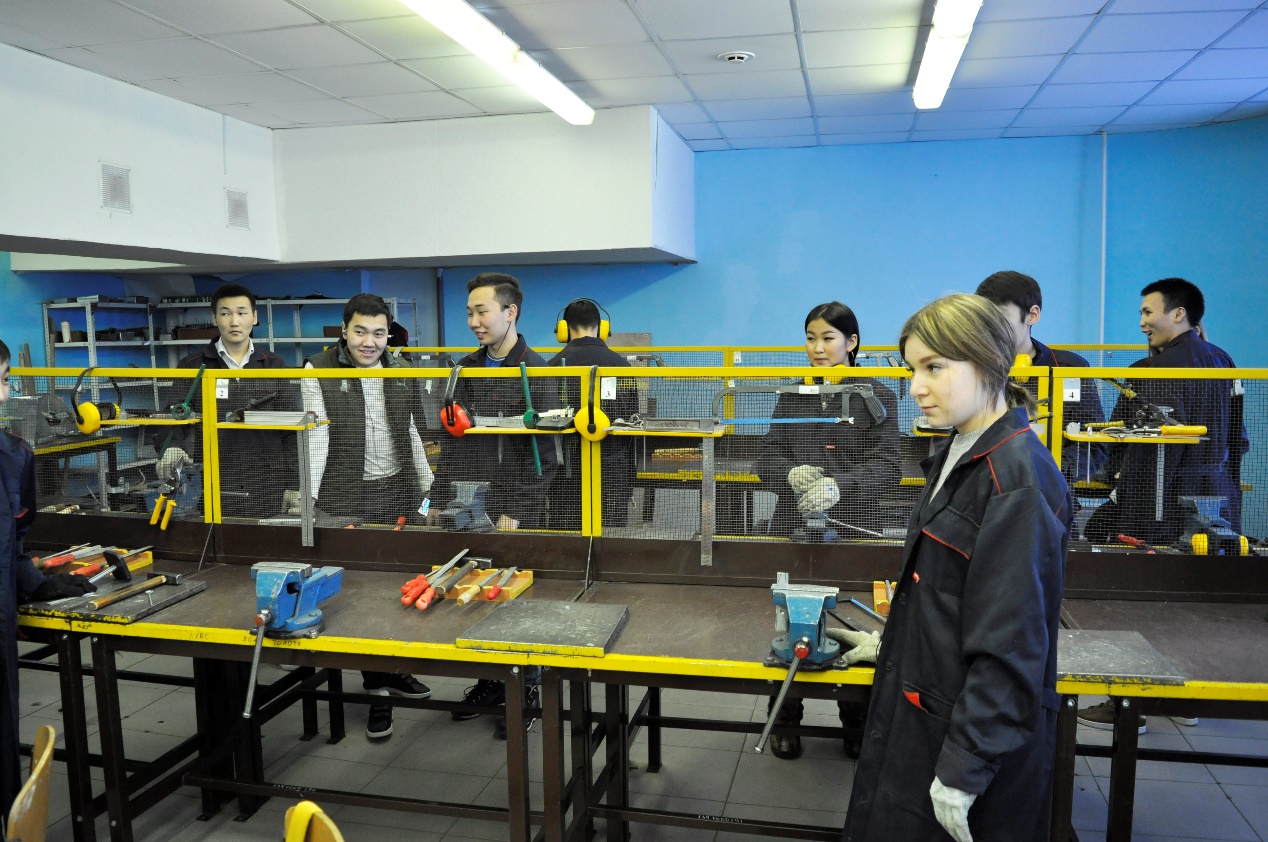 Заведующая филиалом ГАПОУ РС (Я) «МРТК»Филиал «Светлинский»_________О.А. Корнева«__» _____________20__г№Наименование имуществаКоличествоИнвентарный номер1Парты ученическиеПарты ученические6шт6шт2стульястулья15шт15шт13600005253Шкаф металлический 2х дверныйШкаф металлический 2х дверный1шт1шт13600006194Доска аудиторская для написания меломДоска аудиторская для написания мелом1шт1шт13600006245Полка металлическаяПолка металлическая2шт2шт136000041213600004136Шкафы спецодежды кабинет 107Шкафы спецодежды кабинет 1076шт6шт13600004821360000483136000048413600004851360000486136000048713600004897Стол мастера с боковым шкафомСтол мастера с боковым шкафом1шт1шт33600009618Стул мягкийСтул мягкий1шт1шт3360001079Технические средства обученияТехнические средства обученияТехнические средства обученияТехнические средства обученияТехнические средства обученияТехнические средства обучения123УчебникиУчебникиУчебникиУчебникиУчебникиУчебники№наименованиеГод изданияГод изданияКол-во1Общий курс слесарного дела201820181Методическая литератураМетодическая литератураМетодическая литератураМетодическая литератураМетодическая литератураМетодическая литература№наименованиеГод изданияГод изданияКол-воый номер1Методические и практические рекомендации201720171Справочная литератураСправочная литератураСправочная литератураСправочная литератураСправочная литератураСправочная литература№наименованиеГод изданияГод изданияКол-воИнвентарный номер123Таблицы, схемы, плакатыТаблицы, схемы, плакатыТаблицы, схемы, плакатыТаблицы, схемы, плакатыТаблицы, схемы, плакатыТаблицы, схемы, плакаты1Плакаты слесарное дело10шт10шт10штРаздаточный материалРаздаточный материалРаздаточный материалРаздаточный материалРаздаточный материалРаздаточный материал1Инструкционные карты20шт20шт20штмедиатекамедиатекамедиатекамедиатекамедиатекамедиатека1Персональный компьютер1шт1шт1штНаглядные пособияНаглядные пособияНаглядные пособияНаглядные пособияНаглядные пособияНаглядные пособия1Станок заточной2шт134000028113400002832Станок универсальный вертикальный сверлильный1шт13400002853Станок настольно-сверлильный1шт13400002794Станок настольно-сверлильный1шт13400002805Верстак слесарный17шт134000018913400001901340000191134000019213400001931340000194134000019513400001961340000197134000019813400001991340000200134000020113400002021340000204134000020513400002146Стол металлический3шт1340000206134000021213400002137Пресс ручной реечный1шт13400003008Стол разметочный1шт13400002529Тиски слесарные15шт1340000295134000031010Молоток слесарный8шт11Напильники (разные)48шт12угольник6шт№наименованиеКол-воИнвентарный номер1Линейка 100см1шт2Плоскогубцы (маленькие)3шт3Плоскогубцы (большие)1шт4Садовые ножницы12шт5Ножницы по металлу 200мм2шт6Ножницы по металлу 300мм3шт7Набор рожк. ключей1комп. 10шт8Ножовка в сборе по металлу8шт9наушники10шт10Отвертка плоская2шт11Штангенциркуль ШЦ-2003шт12Штангенциркуль ШЦ-1502шт13Штангенциркуль ШЦ-1302шт14Штангенциркуль ШЦ-1201шт15Зубило 16х160мм10шт16Зубило 26х3002шт17Зубило 25х2402шт18Электрошуруповёрт «Marita»1шт336000325419Электролобзик  «Bosch»1шт3360002157№п/пПланируемые мероприятиясрок выполненияОтветственный за выполнениеОтметка о выполнении1.Произвести косметический ремонт помещений учебной мастерскойВ течении учебного годаАртюков В.М.2.Обновление учебного оборудования в соответствии с учебными планами т нормативными требованиямиВ течении учебного годаАртюков В.М.3.Обеспечить мастерскую современной оргтехникой и средствами ТСОВ течении учебного годаАртюков В.М.4.Изготовить шаблоны для изготовления изделийВ течении учебного годаАртюков В.М.5.6.7.8.№Содержание работСрок исполненияответственный1.организационная работа1.организационная работа1.организационная работа1.организационная работа1.Ревизия рабочих мест, слесарных верстаковсентябрьАртюков В.М.2.Обеспечить учебный процесс и методическими материаламиВ течении годаАртюков В.М.	2.развитие материально-технической базы, внедрение новой техники, профилактические                ремонтные и хозяйственные работы. Изготовление наглядных пособий		2.развитие материально-технической базы, внедрение новой техники, профилактические                ремонтные и хозяйственные работы. Изготовление наглядных пособий		2.развитие материально-технической базы, внедрение новой техники, профилактические                ремонтные и хозяйственные работы. Изготовление наглядных пособий		2.развитие материально-технической базы, внедрение новой техники, профилактические                ремонтные и хозяйственные работы. Изготовление наглядных пособий	1.Обновление материально-технической базыВ течении годаАртюков В.М.2.Изготовление наглядных пособийВ течении годаАртюков В.М.3.Привести оборудование мастерской к нормам и требованиямоктябрьАртюков В.М.4.Работа с документами при охране трудаВ течении годаАртюков В.М.3.методическая и учебно-воспитательная работа3.методическая и учебно-воспитательная работа3.методическая и учебно-воспитательная работа3.методическая и учебно-воспитательная работа1.Произвести полный учет и оценку состояния наличного учебного оборудованияПо плануАртюков В.М.2.Подготовка учебно-методической документацииВ течении года Артюков В.М.3.Приобретение оборудованияВ течении годаАртюков В.М.4.хозяйственные работы, производственная деятельность4.хозяйственные работы, производственная деятельность4.хозяйственные работы, производственная деятельность4.хозяйственные работы, производственная деятельность1.Выполнение заявок сотрудников и преподавателей «СИТ»В течении годаАртюков В.М.5.мероприятие по охране труда и технике безопасности5.мероприятие по охране труда и технике безопасности5.мероприятие по охране труда и технике безопасности5.мероприятие по охране труда и технике безопасности1.Проводить инструктаж по обеспечению электробезопасностиПо плануАртюков В.М.2.Проводить инструктаж по пожарной безопасностиПо плануАртюков В.М.3.Проводить необходимые работы по обеспечению санитарно-гигиенических нормежемесячноАртюков В.М.